ROMÂNIA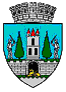 JUDEŢUL SATU MARECONSILIUL LOCAL AL MUNICIPIULUI SATU MARENr. 72472/12.12.2023                                                                                          PROIECT                           HOTĂRÂREA NR. ............................privind  darea în folosință gratuită  a unei părți din imobilul  situat în municipiul Satu Mare, str. Mihai Viteazu nr. 19, către Asociația Nevăzătorilor din România - Filiala județeană Satu Mare   Consiliul Local al Municipiului Satu Mare,   Urmare a solicitării Asociației Nevăzătorilor din România – Filiala Județeană Satu Mare cu nr. 22/23.02.2023, înregistrată la Primăria Municipiului Satu Mare sub nr. 12452 din 23.02.2023,   Analizând proiectul de hotărâre înregistrat sub nr. _____________2023, referatul de aprobare al inițiatorului, înregistrat sub nr. 72476/12.12.2023, raportul de specialitate al Serviciului Patrimoniu Concesionări Închirieri, înregistrat sub nr.                                                        72479/12.12.2023, raportul de specialitate al Serviciului Juridic, înregistrat sub nr.  72835/14.12.2023  și avizele comisiilor de specialitate ale Consiliului Local Satu Mare,   Având în vedere prevederile art. 551 pct.9, art. 858, art. 866 și ale art. 874 alin. (1) din Legea nr. 287/2009 privind Codul Civil, republicată, cu modificările și completările ulterioare,  precum și prevederile art. 87 alin. (5), art.108 lit. d), art.286 alin (4), art. 287 lit. b), art. 297 alin. (1) lit. d) și ale art. 349 și următoarele din Codul administrativ, aprobat prin O.U.G. nr. 57/2019, cu modificările şi completările ulterioare,             Luând în considerare prevederile H.G. nr.1033/03.09.2008 privind recunoașterea Asociației Nevăzătorilor din România ca fiind de utilitate publică,    Ținând seama de prevederile Legii privind normele de tehnică legislativă pentru elaborarea actelor normative nr. 24/2000, republicată, cu modificările şi completările ulterioare,            În temeiul prevederilor  art. 129 alin. (2) lit. c),  alin. (6) lit. a),  coroborat cu ale art.139 alin. (3) lit. g), art.196 alin. (1) lit. a) din Codul administrativ, aprobat prin O.U.G. nr. 57/2019, cu modificările şi completările ulterioare,  Adoptă prezenta: H O T Ă R Â R E:        Art.1. (1) Se aprobă darea în folosință gratuită Asociației Nevăzătorilor din România – Filiala Județeană Satu Mare, a unei părți din imobil, având datele de identificare prevăzute în anexa parte integrantă din  prezenta, aflat în domeniul public al Municipiului Satu Mare, pentru o perioadă de 5(cinci) ani, în vederea desfășurării activității.	      (2) Termenul prevăzut la alin. (1) curge de la data semnării contractului de comodat.         Art. 2 .  Asociația Nevăzătorilor din România – Filiala Județeană Satu Mare are următoarele obligații:Să păstreze destinația părții din imobil prevăzută la art. 1 pe toată perioada dării în folosință, fiindu-i interzis să transmită folosința bunului nici oneros și nici cu titlu gratuit, unei alte persoane;Să prezinte, anual, Municipiului Satu Mare, rapoarte privind activitatea de utilitate publică desfășurată, gradul de implementare la nivelul colectivității, precum și prognoze și strategii pentru perioada următoare;Să permită accesul reprezentanților Municipiului Satu Mare pentru efectuarea controlului asupra bunului;Să nu modifice bunul în parte sau în integritatea lui;La încetarea folosinței gratuite, să restituie bunul în starea în care l-a primit, în afară de ceea ce a pierit sau s-a deteriorat din cauza vechimii, și liber de orice sarcini;Să informeze Municipiul Satu Mare cu privire la orice tulburare adusă dreptului de proprietate publică, precum și de cauze sau iminența producerii unor evenimente de natură să conducă la imposibilitatea exploatării bunului. Art. 3. În cazul nerespectării de către Asociația Nevăzătorilor din România – Filiala Județeană Satu Mare  a obligațiilor stabilite la art. 2 lit. a)-e) sunt incidente dispozițiile               art. 352 din Ordonanța de Urgență a Guvernului nr. 57/2019 privind Codul administrativ, cu modificările și completările ulterioare.Art. 4. Fondurile necesare pentru suportarea  costurilor privind utilitățile și lucrările de întreținere aferente părții de imobil prevăzută la art.1 care se dă în folosință gratuită sunt asigurate de Asociația Nevăzătorilor din România – Filiala Județeană Satu Mare.Art. 5. Predarea-primirea spațiilor identificate  la art.1 se va face pe bază de proces verbal de predare primire, după semnarea contractului de comodat .    Art. 6. Se dispune O.C.P.I. Satu Mare întabularea în evidențele de carte funciară a celor aprobate la art. precedente.Art. 7. Cu ducerea la îndeplinire a prezentei se încredințează Viceprimarul Municipiului Satu Mare  și Serviciul Patrimoniu Concesionări Închirieri din cadrul aparatului de specialitate al Primarului Municipiului Satu Mare.Art. 8. Prezenta hotărâre se comunică prin intermediul Secretarului General al Municipiului Satu Mare, în termenul prevăzut de lege, Primarului Municipiului Satu Mare, Instituției Prefectului-Județul Satu Mare, Serviciului Patrimoniu, Concesionări, Închirieri și Asociației Nevăzătorilor din România – Filiala Județeană Satu Mare.INIŢIATOR PROIECTPRIMARKereskényi Gábor                                              	                      AVIZAT,                                                                        Secretar general                                                                                                                                                        Racolța Mihaela MariaFaur Mihaela/2ex